Памятка. Печать листа согласования в СЭДПодписанный на бланке приказ со всеми приложениями к нему и листом согласования передается на регистрацию в Управление делами. Шаг 1.Открыть регистрационную карточку документа. Перейти во вкладку «Лист согласования».Нажать кнопку «Печать».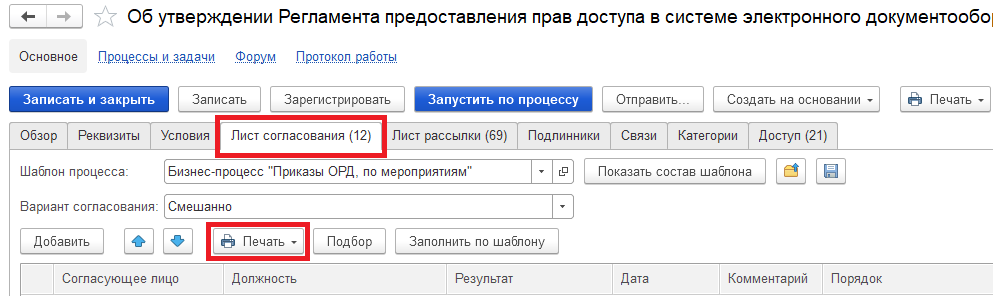 Шаг 2. Выбрать пункт «Лист согласования». 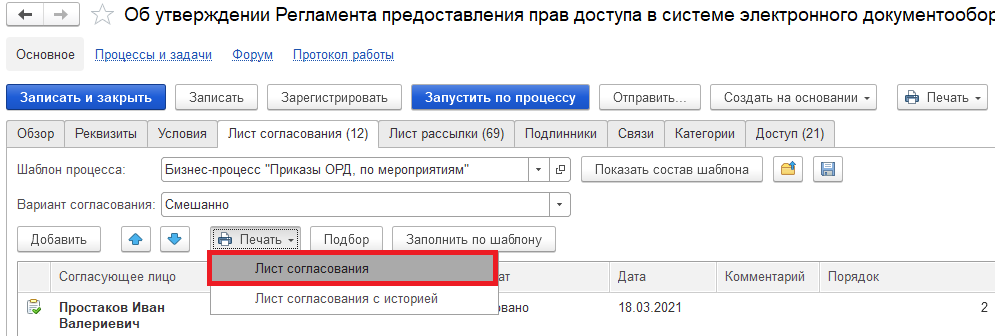 Шаг 3. В открывшемся окне нажать кнопку «Печать». 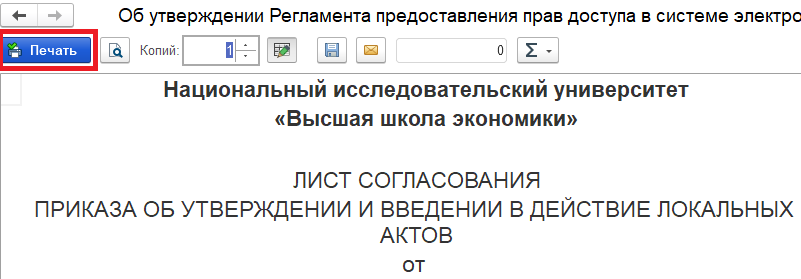 